ПОКАНАКИИП организира интерактивно обучение по Еврокод тип „уъркшоп”Водещ:  проф.д-р инж. Йордан Милев, УАСГОсновна цел на обучението е да бъде обхванат практически целия процес на проектиране на сгради /стоманобетонна конструкция/ в съответствие с конструктивна система Еврокодове, като бъде направен паралел и сравнение със „ старите български” норми. Интерактивната форма на обучение ще даде възможност за самостоятелна работа и консултация на всеки участник.Обучението ще се проведе в четири взаимно свързани модула, както следва:Модул 1. Натоварвания, въздействия и моделиране(ЕС0 и ЕС1)Модул 2. Изследване за вертикални товари и вятър (ЕС2) Модул 3. Изследване за сеизмични въздействия (ЕС8)Модул 4. Изследване на земната основа и фундаментни конструкции съгласно ЕврокодЛектор: 				проф. д-р инж. Йордан Милев + двама/трима асистенти Място на провеждане:		Зала на КИИП, гр. София, бул. Хр. Смирненски 1Продължителност на всеки модул:	16 академични часа / два дни – събота и неделя/Такса участие в един модул:		85 лв (с ДДС)Брой участници: 			Минимален 30, максимален 40Към момента, в някои от РК на КИИП са проведени първите 2 или три модула. Поради това и поради изявения интерс към тематиката на Модул 3, се предвижда провеждане първо на Модул 3, и след това последователно провеждане на Модул 1 до Модул 4, както следва:Модул 3	14 и 15 март 2015 - проведенМодул 1	4 и 5 април 2015 - проведенМодул 2	25 и 26 април 2015 - проведенМодул 3	9 и 10 май 2015 - проведенМодул 4	31 октомври и 01 ноември 2015Всеки курсист ще получи предварително в електронен (PDF) вариант материалите, включително и на работните листове за самостоятелна работа. Работните листове трябва да бъдат разпечатани на хартия за втория ден на курса. Необходимо е всеки курсист да има поне калкулатор и пособия за писане, а по желание и преносим компютър и/или таблет.Не се предвижда използването на специализиран софтуер по време на курса, но  по желание всеки курсист може да използва спомагателни софтуери, като електронни таблици (MS Excel) и др.Обучението ще се провежда в залата на КИИП. Ще бъдат осигурени работни места за курсистите, удобни за самостоятелна работа и консултации от асистентите. Мултимедиен прожектор, екран, флипчарт, безжична или надеждна връзка с Интернет ще бъдат осигурени от организаторите за доброто протичане на работата. Регистрация за участие в обучението ще се извършва от Централен Офис на КИИП. Заявка за участие в Модул 4. Изследване на земната основа и фундаментни конструкции съгласно Еврокод следва да изпратите на е-мейл : m_tsvetkova@kiip.bg.  Информация на тел: 02 969 2075; 0896 686 125Информация за Модул 4: Изследване на земната основа и фундаментни конструкции съгласно ЕврокодАнотация: Курсът е с практическа насоченост и акцентира върху изследването на земната основа, предаването на въздействията от конструкциите върху нея и оразмеряването на стоманобетонни плоскостни фундаменти. Разглежда се многоетажна жилищна сграда или офис сграда със сутерен, където е разположен паркинг и търговска площ в партерния етаж. Всички процедури за изследването на земната основа и оразмеряването на стоманобетонните фундаменти са съгласно Еврокод 7, Еврокод 8 и Еврокод 2 и са адаптирани към българската проектантска практика. Там, където Еврокод не дава достатъчно информация, как да бъде решаван даден проблем са използвани указания от американски и японски норми, както и от българските норми за фундиране. Обърнато е внимание на геотехническите методи за определяне на почвените параметри, както и кои такива да бъдат препоръчани за прилагане при изготвянето на инженерно-геоложки доклади. Предложени са и някои подходи за тълкуване на самите инженерно-геоложки доклади за целите на конструктивното проектиране. Разгледани са основни процедури за проверките за носимоспособност на земната основа и тялото на фундаментите. Курсът е интерактивен, като през почти половината от времето участниците в него ще работят самостоятелно под ръководството на лекторa и неговите асистенти.Съдържание и организация на курса: Предвижда се курсът да се проведе в два дни, както следва:Лекции през първия ден– 8 часа;Почвени параметри, необходими за целите на конструктивното проектиране и изисквания към инженерно-геоложките доклади;Комбинативни методи за геотехническо проектиране съгласно Еврокод 7;Изследване на единични плокостни фундаменти:Определяне на въздействието от връхната конструкция върху фундаментите;Проверки на напрежения в основната плоскост;Носимоспособност на земната основа съгласно Еврокод 7 и Еврокод 8;Проверки на хлъзгане;Якостни проверки за тялото на фундамента. Конструиране на армировка;Определяне на сляганията под фундаментите и деформационни проверки;Винклеров модел и определяне на коефициента на леглото;Изследване на фундаментни плочи:Определяне на въздействията от връхната конструкция върху фундаментите;Проверки на напреженията в основната плоскост;Носимоспособност на земната основа съгласно Еврокод 7 и Еврокод 8;Проверки на хлъзгане;Якостни проверки на фундаментна плоча/ивични фундаменти. Конструиране на армировка;Моделиране и препоръки за определяне на коефициента на леглото;Определяне на сляганията под фундаментни плочи/ивични фундаменти и деформационни проверки;Натоварване от земен натиск върху конструкциите. Отчитане на сеизмичното въздействие при определяне на земния натиск; В края на първия ден се коментират работните листове (worksheets), върху които ще се работи през втория ден.Практическа работа през втория ден – 8 часа;Разработват се самостоятелно от участниците в курса основни проблеми свързани с разглеждания пример, на базата на лекциите от първия ден. Покриват се всички гореизброени точки с конкретни изчисления на базата на получени от анализа усилия. Всички дейности се извършват под прякото  ръководство на лектора и неговите асистенти.Допълнителна информация: Всеки курсист ще получи предварително в електронен (PDF) вариант материалите, включително и на работните листове за самостоятелна работа. Работните листове трябва да бъдат разпечатани на хартия за втория ден на курса. Необходимо е всеки курсист да има поне калкулатор и пособия за писане, а по желание и преносим компютър и/или таблет.Не се предвижда използването на специализиран софтуер по време на курса, но  по желание всеки курсист може да използва спомагателни софтуери, като електронни таблици (MS Excel) и др.Изисквания към залата за провеждане на курса, както следва:Брой места съобразен с броя на участниците;Мултимедиен прожектор и екран;Бяла дъска или статив с големи листове хартия, върху които може да се пише с фулмастер;По възможност безжиична или  кабелна надеждна връзка с Интернет;Всяко работно място на всеки курсист да бъде на маса и да бъде удобно за самостоятелна работа;Да осигурен достъп до всяко работно място за лектора и асистентите му по време на самостоятелната работа, с цел индивидуална работа с курсистите;Брой участници: Минимален - 30 човека, максимален - 40 човека.Очакван резултат от курса: Курсистите са изследвали земната основа за един типичен пример самостоятелно, под ръководството на лектора, съгласно Еврокод 7 и Еврокод 8, като същевременно са оразмерили тялото на фундаментите съгласно комбинираните изисквания на Еврокод 2 и Еврокод 8. Резултатите са детайлно анализирани, като решенията са коментирани и технико-икономически. Лектор: проф. д-р инж. Йордан Милев  +  двама (или трима) асистенти. Съставил:							(проф. д-р инж. Йордан Милев)Nnnnnnnnn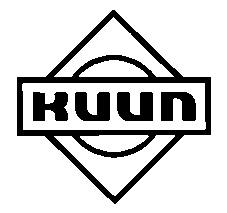 КАМАРА НА ИНЖЕНЕРИТЕ В ИНВЕСТИЦИОННОТО ПРОЕКТИРАНЕ1164 София, бул. “Христо Смирненски” N1; тел: 02/969 20 73; Факс 02/969 20 70;   www.kiip.bg; e-mail: kiip@mail.bg; 